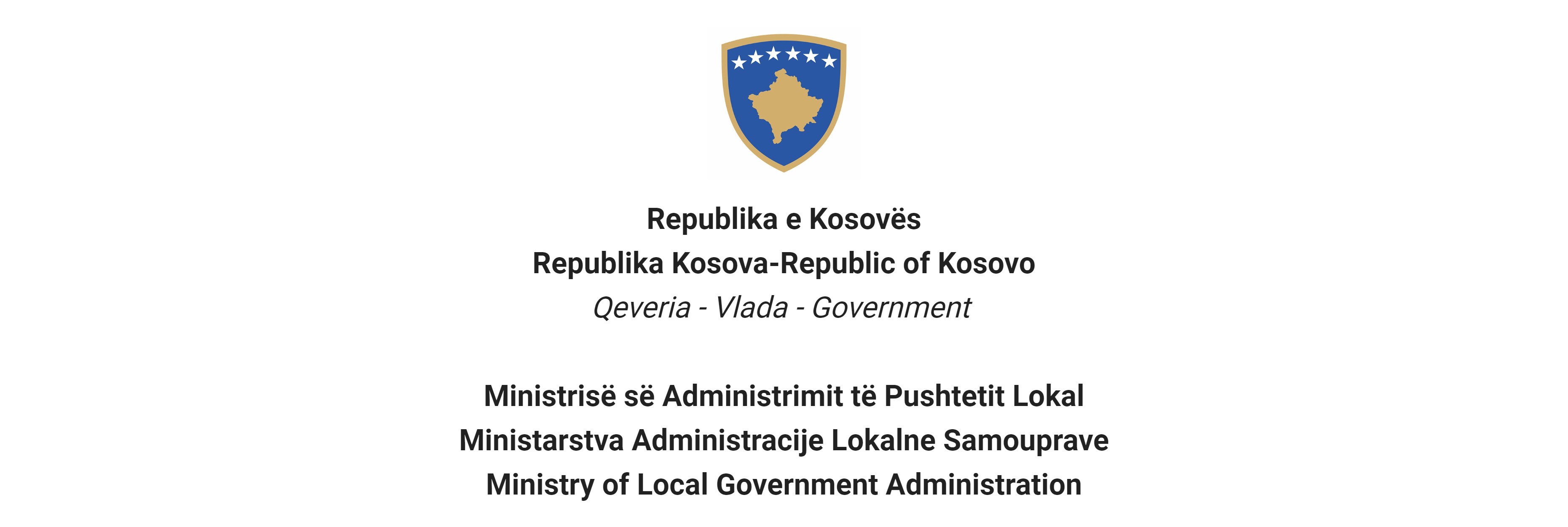 Na osnovu Zakona br. 06/L – 114 o civilnim službenicima, član 38. (1,2,3 i 4) i Uredbe VRK-a br. 16/2020 o prijemu i karijeri u civilnoj službi Republike Kosovo, član 40. Ministarstvo administracije lokalne samouprave objavljuje sledeći:KonkursKretanje unutar kategorijePravo prijave (aplikacije) u ovom postupku imaju samo postojeći državni službenici iste kategorije zaposleni u istoj ili drugoj ustanovi državne službe.Naziv radne pozicije:                                                                   Rukovodilac za komunikaciju sa javnošćuKlasa pozicije:                                                                                Niži rukovodilac 1Koeficijent/Plata:                                                                           Koeficijent 9,5Broj zahteva:                                                                                  1Datum obaveštenja:                                                                       25/10/2021Rok za aplikaciju:                                                                           09/11/2021 - 16/11/2021Institucija:                                                                                       Ministarstvo administracije lokalne samoupraveOdeljenje:                                                                                       Kancelarija sekretaraOdsek:Radno mesto:                                                                                 12. spratBr. Referntnosti:                                                                             RN00007741Kodi                                                                                                RPC00015541. Opšti opis rada/posla1. Vodi Odsek za javnu komunikaciju i postavlja ciljeve i razvija plan rada za postizanje ovih ciljeva;2. Rukovodi osobljem odseka i organizuje rad kroz podelu zadataka podređenim, daje uputstva i prati rad osoblja za pružanje kvalitetnih proizvoda i usluga;3. Obezbeđuje izradu i sprovođenje komunikacionog plana za informisanje građana, institucija i poslovne zajednice o politikama, dostignućima i aktivnostima ministarstva i obezbeđuje njihovo uređivanje i ažuriranje;4. Sastavlja kalendar medijskog izveštavanja o aktivnostima ministra i ministarstva i usklađuje ih sa kalendarom izveštavanja medija na nivou vlade i komunicira sa medijima;5. Obezbeđuje primenu standarda javne komunikacije, kroz obuku i unapređenje, kako bi se funkcije kancelarije obavljale na najefikasniji i najefikasniji način;6. Zamenjuje glasnogovornika ministarstva u njegovom odsustvu i sarađuje sa kancelarijom za informisanje KP-a kako bi se obezbedilo da politika i dostignuća ministarstva budu predstavljeni u okviru saopštenja Vlade;7. Obezbeđuje izradu i razvoj politike govora i mišljenja o svim važnim temama vezanim za aktivnosti i usluge ministarstva;Vrši redovnu procenu osoblja pod njegovim nadzorom i podržava njihov razvoj kroz obuku kako bi se obezbedilo obavljanje njihovih dužnosti na nivou sa potrebnim standardima;2. Uslovi za kretanje unutar kategorije i posebni zahtevi•da bude državni službenik iste kategorije za koju se prijavljuje.• da nije kažnjen nikakvim disciplinskim postupkom.• bude ocenjen sa ocenom „dobar“ za radni učinak, njamanje tokom poslednje dve godine ocenjivanja.3. Opšti formani  zahteviZahtevano obrazovanje: • univerzitetska diploma društvenih nauka, masovne komunikacije ili slične oblasti, sa najmanje 240 poena / ESPB ili ekvivalento.• specijalne formalne kvalifikacije:• potrebno radno iskustvo: najmanje pet (5) godina profesionalnog radnog iskustva.4. Opšti potrebni zahtevi (zanje, sposobnost i kvalitet) e përgjithshme të nevojshme•opsežno i duboko poznavanje politika, zakonodavstva, procedura prema delatnosti koju pokriva odsek;• organizacione i liderske sposobnosti za upravljanje organizacionim jedinicama;• sposobnost prilagođavanja prioritetima i zahtevima, vremenskim okvirima kroz analitičke veštine i rešavanje problema; • komunikacione veštine i lični uticaj, uključujući sposobnost uspostavljanja i održavanja odnosa poverenja sa rukovodiocem/nadređenim i osobljem kojim rukovodi;• sposobnost motivisanja osoblja i uspešnog upravljanja nizom projekata odeljenja/odseka.5.Potrebna dokumantacija za aplikovanje•  kopije datih diploma od strane obrazovnih institucija,•  kopije dokaza zapošljavanja,•  kopije dokaza obuka,•  kopije ocenjivanja rada a zadnje dve godine,•  dokument koji dokazuje da nema disciplinsku meru koja je još na snazi6. Datum za izdavanje rezultata prethodnog ocenjivanja•	Spisak kandidata koji ispunjavaju uslove za kretanje unutar kategorije, biće objavljeni najkasnije do 23.11.2021. godine, na  elektonskom portalu za regrutisanje (https://konkursi.rks-gov.net )7. Datum, mesto I vreme gde će se održati usmeni intervju•  25.11.2021, 11.sprat, sala br. 1120, u 10:00 časova.8. Oblast poznavanja, spsobnosti I kvaliteta koji će se ocnjivati na usmenom internju ·        znanja i iskustva u oblasti novinarstva i javne komunikacije;9. Način vrednovanja kandidata/aplikanata•  intervju10. Način obaveštenja i komunikacije sa kandidatima•  putem e-pošte i elektronskog regrutisanjat (https://konkursi.rks-gov.net)11. Način aplikacije•  putem elektronskog portal za regrutisanje (https://konkursi.rks-gov.net)12. Datum objavljivanja završnih rezultata•	Na kraju ocenjivanja kandidata, pobednik će biti proglašen putem portala za elektronsko zapošljavanje (https://konkursi.rks-gov.net). Svi kandidati koji učestvuju u ovom postupku biće pojedinačno obavešteni elektronskim putem.Nevećinske zajednice i njihovi pripadnici imaju pravo na pravično i proporcionalno predstavljanje u državnoj službi Kosova, kako je navedeno u Zakonu.Nevećinske zajednice i njihovi članovi, nedovoljno zastupljen pol i osobe sa invaliditetom se podstiču da se prijave za objavljena-oglašena radna mesta.Prijave dostavljene nakon isteka roka neće biti prihvaćene, a neispravne prijave će biti odbijene.